                              2023 NOMINATION FOR OFFICE           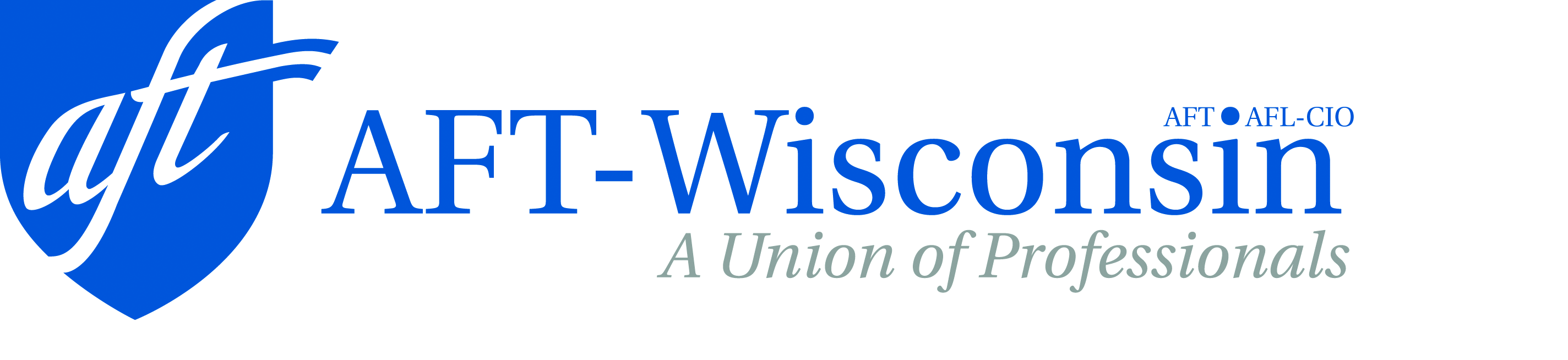 Name _____________________________________________________________________________________________Address/City/State/Zip _______________________________________________________________________________Email address _______________________________________________________________________________________Work phone ___________________________________ Home phone _________________________________________Name of Local ______________________________________________________________________________________Local # __________________ How long a member of the union ______________________________________________Office desired (circle one): President  					PK-12 Vice President		State Employees Vice President	Secretary					WTCS Vice President		PSRP Vice PresidentTreasurer  					University Vice President      	Graduate Employees Vice 	President  Regional Vice President (3 - Northern, Eastern, West/Central)				Retiree Council Vice PresidentPositions held in local ____________________________________________________________________________________________________________________________________________________________________________________Activities with AFL-CIO affiliates: Local/State/National __________________________________________________________________________________________________________________________________________________________Political activities _________________________________________________________________________________________________________________________________________________________________________________________Educational background ________________________________________________________________________________Profession ___________________________________________________________________________________________Location _____________________________________________________________________________________________Other activities and qualifications ___________________________________________________________________________________________________________________________________________________________________________________________________________________________________________________________________________________This is to certify that the above-named candidate has been nominated for office in accordance with the Constitution of AFT-Wisconsin.  Please indicate the procedure used in nominating the candidate on page two of this form.Candidates may submit a position paper of no more than 300 words on why he/she/they are seeking a position on the AFT-Wisconsin Executive Board to be posted on the AFT-Wisconsin website.  This must be submitted electronically to Kathy Kreul at kreul@aft-wisconsin.org no later than Tuesday, October 17, 2023.As a candidate for office in AFT-Wisconsin, I will not engage in name calling, whisper campaigns, slander, libel or other inappropriate tactics.  I will conduct a clean campaign that operates in a dignified and respectable manner that befits our union.  I will instruct my supporters that they should do the same.Signature _________________________________________________________________ Date: ______________________________2021 BYLAWS ARTICLE IV - Elections Section 1. Nominations for office open 6 months prior to the convention (see Article VII, Elections, Section 1 of the Constitution). Nomination of officers may be made as follows: (a) Up to seven (7) days prior to Convention, nomination may be made by any local (signature of two officers) or by petition of any 10 members of the State Federation for any offices except Council Vice Presidents. Nominations for Council Vice Presidents may be made by any local attached to the respective Council or by petition of any ten (10) members belonging to the respective Council.  Nominations for Regional Vice Presidents may be made by any local attached to the respective region or by petition of any ten (10) members belonging to the respective region. The word "days" shall be construed to mean calendar days throughout the AFT-Wisconsin Constitution and Bylaws unless otherwise noted.  Members will receive monthly, electronic notifications of nominations received. The deadline for nominations is 7 days prior to convention. (b) If no candidate files for an office, the incoming elected Executive Board will notify respective groups of openings and the President will appoint the position with the advice and consent of the newly elected Executive Board from the names received for consideration.(c) In each case, the Convention shall be informed of who has made each nomination. (d) A candidate may only be nominated or appear on the ballot for one (1) Executive Board position during the same election year. (e) The AFT-W Retiree Council V-P/President shall be nominated and elected at the biennial retiree council meeting by the members present. Section 2. Persons nominated may submit a statement of position to the Executive Board up to seven (7) days prior to the convention which shall be posted with the nomination papers. Please indicate the procedure used in nominating the candidate:	By local:  ________________________________________  _______________________________________________________                                          Officer signature                                                             Officer title________________________________________  _______________________________________________________                                          Officer signature                                                             Officer title	By any 10 members of the Federation or respective council/region (print names-they must be legible):	_____________________________________________     	__________________________________________________________________________________________________	_____________________________________________________	_____________________________________________	_____________________________________________________	_____________________________________________	_____________________________________________________	_____________________________________________	_____________________________________________________PLEASE NOTE:  Descriptions of duties and expectations for Executive Board positions can be found on the AFT-W website or can be obtained by calling the AFT-W office at 608-662-1444 or emailing kreul@aft-wisconsin.org.	